1 вариантТрамвай, идущий со скоростью , простоял на светофоре . С какой скоростью он должен продолжать движение, чтобы не выбиться из графика, если расстояние от светофора до ближайшей остановки ?Решение:Если бы трамвай двигался без остановки, он прошёл бы это расстояние за время:однако, из-за остановки на светофоре, теперь трамвай должен пройти тоже самое расстояние  за время:таким образом, теперь трамвай теперь должен двигаться со скоростью:Последовательно подставляя записанные выражения, получим:Так как: , итого получаем:При взвешивании тел в школьной лаборатории ученик не обратил внимания на то, что весы не отрегулированы. Получилось, что эти неравноплечие весы на одной чаше дают массу тела , а на другой чаше - . Определите истинную массу тела.Решение:Получить рисунки.Записать систему уравнений:Откуда можно выразить соответствующие соотношения:таким образом, истинная масса груза будет равна:Примечание: Любое другое решение, не основанное на
использовании условия равновесия рычага, считать не правильным и не
оценивать.Какой толщины ледяной покров образуется за сутки на поверхности пруда с температурой воды , если каждый квадратный метр поверхности пруда отдает воздуху  тепла в час. Удельная теплоемкость льда , удельная теплота плавления льда , его плотность . На улице установившаяся температура воздуха .Решение:Если каждый квадратный метр поверхности воды отдаёт воздуху 181 кДж тепла за час (тепловой поток – ), можно выразить количество тепла, выделенного озером, за сутки (t = 24ч):Данное количество теплоты будет выделяться в следствие кристаллизации воды и последующего остывания корки льда до температуры окружающей среды (, при этом тепло выделяется):откуда масса намёрзшего льда:Выразим толщину корки ледяного покрова, которая будет образовываться на каждом квадратном метре поверхности пруда:Таким образом найдём толщину образовавшегося слоя льда:Крокодил Гена обследовал дно водоёма. Оказалось, что давление у его головы на  превышает давление у поверхности водоема, равное . Рост Крокодила Гены , если он стоит вертикально. На сколько процентов давление у его задних лап превышает давление ? Плотность воды .Решение:Предположим, что, исследуемый водоём – имеет форму прямоугольного параллелепипеда, а крокодил Гена стоит вертикально, таким образом изменение давления при погружении в жидкость плотности  на глубину , равно гидростатическому давлению этой жидкости на глубине :Если лапы крокодила Гены находятся на глубине H, то голова крокодила Гены находится на глубине: Таким образом, можно выразить изменение давления у головы крокодила Гены и у его лап:Выразим искомую величину x (в долях):Таким образом получаем ответ: 2 вариантТрамвай простоял на светофоре . И, чтобы не выбиться из графика, ему пришлось продолжить движение со скоростью  до ближайшей остановки расстояние . С какой скоростью шел трамвай до остановки у светофора?Решение:Если бы трамвай двигался без остановки, он прошёл бы это расстояние за время:однако, из-за остановки на светофоре, теперь трамвай должен пройти тоже самое расстояние  за время:то есть трамвай двигался со скоростью:Последовательно подставляя записанные выражения, получим скорость, с которой двигался трамвай до остановки:Так как: , итого получаем:При взвешивании тела в школьной лаборатории с истиной массой  оказалось, что весы не отрегулированы. Получилось, что эти неравноплечие весы показали на одной чаше весов . Сколько граммов  показали эти весы при взвешивании на другой чаше?Решение:Получить рисунки (неравноплечие весы).Записать систему уравнений:Откуда можно выразить соответствующие соотношения:таким образом, неотрегулированные весы показали m2:Примечание: Любое другое решение, не основанное на
использовании условия равновесия рычага, считать не правильным и не
оценивать.При морозе  на поверхности пруда образуется за сутки ледяной покров  при температуре воды . Какое количество теплоты в час отдает воздуху каждый квадратный метр поверхности пруда? Удельная теплоемкость льда , удельная теплота плавления льда , его плотность .Решение:Чтобы определить сколько каждый квадратный метр поверхности пруда отдаёт воздуху запишем количество тепла, выделенного озером, за сутки (t = 24ч), где J – количество теплоты, которую отдаёт воздуху каждый квадратный метр поверхности пруда за час:Данное количество теплоты будет выделяться в следствие кристаллизации воды и последующего остывания корки льда до температуры окружающей среды (, при этом тепло выделяется):откуда масса намёрзшего льда:Выразим толщину корки ледяного покрова, которая будет образовываться на каждом квадратном метре поверхности пруда:Таким образом найдём количество теплоты в час, который отдаёт каждый квадратный метр пруда:Крокодил Гена обследовал дно водоёма. Оказалось, что давление у его головы на  превышает давление у поверхности водоема, равное . Рост Крокодила Гены , если он стоит вертикально. Найти значение , если известно, что давление у его задних лап превышает давление у его головы на  и плотность воды .Решение:Предположим, что, исследуемый водоём – имеет форму прямоугольного параллелепипеда, а крокодил Гена стоит вертикально, таким образом изменение давления при погружении в жидкость плотности  на глубину , равно гидростатическому давлению этой жидкости на глубине :Если лапы крокодила Гены находятся на глубине H, то голова крокодила Гены находится на глубине: Таким образом, можно выразить изменение давления у головы крокодила Гены и у его лап:Выразим искомую величину  (в долях):Таким образом получаем ответ: 3 вариантТрамвай, идущий со скоростью , простоял на светофоре . Какое расстояние нужно пройти трамваю до ближайшей остановки, чтобы не выбиться из графика, если его скорость стала ?Решение:Если бы трамвай двигался без остановки, он прошёл бы искомое расстояние l за время:однако, из-за остановки на светофоре, трамвай должен пройти тоже самое расстояние  за время:причём:Выразим расстояние до ближайшей остановки:Так как: , , итого получаем:При взвешивании тела в школьной лаборатории с истинной массой  оказалось, что весы не отрегулированы. Получилось, что эти неравноплечие весы дали результат на одной чаше весов  граммов, а на другой – . Определите значение ?Решение:Получить рисунки (неравноплечие весы).Записать систему уравнений:Откуда можно выразить соответствующие соотношения:таким образом, результат взвешивания на искомой чаше весов:Примечание: Любое другое решение, не основанное на
использовании условия равновесия рычага, считать не правильным и не
оценивать.При какой температуре мороза на поверхности пруда образуется за сутки ледяной покров  при температуре воды ? Каждый квадратный метр поверхности пруда отдает воздуху  тепла в час. Удельная теплоемкость льда , удельная теплота плавления льда , его плотность .Решение:Если каждый квадратный метр поверхности воды отдаёт воздуху 170 кДж тепла за час (тепловой поток – ), можно выразить количество тепла, выделенного озером, за сутки (t = 24ч):Данное количество теплоты будет выделяться в следствие кристаллизации воды и последующего остывания корки льда до температуры окружающей среды (, при этом тепло выделяется):откуда изменение температуры:Выразим массу образовывающейся корки ледяного покрова:Таким образом, последовательно подставляя полученные выражения, найдём температуру окружающей среды:Крокодил Гена обследовал дно водоёма. Оказалось, что давление у его головы на  превышает давление у поверхности водоема . Давление у его задних лап превышает давление у поверхности на . Каков рост Крокодила Гены, если плотность воды ?.Решение:Предположим, что, исследуемый водоём – имеет форму прямоугольного параллелепипеда, а крокодил Гена стоит вертикально, таким образом изменение давления при погружении в жидкость плотности  на глубину , равно гидростатическому давлению этой жидкости на глубине :Если лапы крокодила Гены находятся на глубине H, то голова крокодила Гены находится на глубине: Таким образом, можно выразить изменение давления у головы крокодила Гены и у его лап:Выразим рост крокодила Гены (учитывая что  – доли):Таким образом получаем ответ: 2 (балла)2 (балла)2 (балла)2 (балла)2 (балла)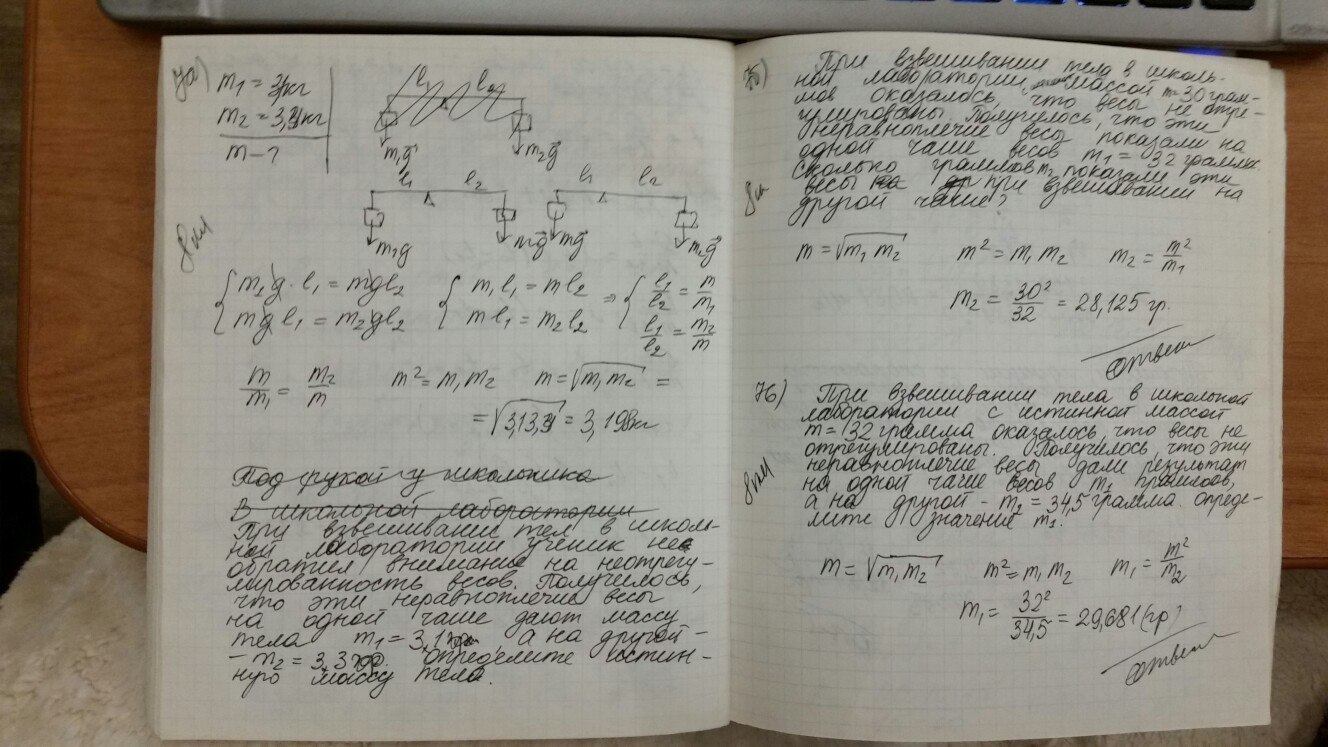 2 (балла)4 (балла)2 (балла)1 (балл)1 (балл)2 (балла)2 (балла)1 (балл)2 (балла)1 (балл)2 (балла)4 (балла)4 (балла).4 (балла)4 (балла)4 (балла)2 (балла)2 (балла)2 (балла)2 (балла)2 (балла)2 (балла)4 (балла)2 (балла)1 (балл)1 (балл)2 (балла)2 (балла)1 (балл)2 (балла)1 (балл)2 (балла)4 (балла)4 (балла).4 (балла)4 (балла)4 (балла)2 (балла)2 (балла)2 (балла)2 (балла)2 (балла)2 (балла)4 (балла)2 (балла)1 (балла)1 (балла)2 (балла)2 (балла)1 (балл)2 (балла)1 (балл)2 (балла)4 (балла)4 (балла).4 (балла)4 (балла)4 (балла)